Colegio Antil Mawida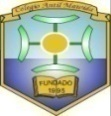 Departamento de HistoriaNivel: Tercero MedioProfesoras: Cecilia Llanos - Camila Cortés GUÍA DE TRABAJO: LA REFORMA AGRARIA DURANTE EL GOBIERNO DE SALVADOR ALLENDE GOSSENS (1970-1973)OBJETIVO: Comprender el proceso de Reforma Agraria en Chile durante el gobierno de Salvador Allende GossensINSTRUCCIONES: Lee atentamente la siguiente guía y desarrolla las preguntas en tu cuadernoSegún la pág. 174 ¿cómo era la agricultura en Chile antes de la Reforma Agraria? ExplicaUtiliza la información de la pág. 174 para hacer un mapa conceptual con los problemas de la agricultura tradicional previos a la Reforma Agraria de Eduardo Frei y Salvador Allende¿Cuáles son los dos grandes objetivos de la Reforma Agraria? ¿Qué medidas se ejecutaron para lograr tales objetivos? ExpicaSegún la pág. 175, ¿Cuáles son las diferencias entre los resultados de la Reforma Agraria durante el gobierno de Frei y Allende? ComparaIMAGEN: Caricatura de la revista Topaze, una revista de sátira política. Específicamente esta caricatura corresponde al año 1962.Viñeta (costado derecho superior): Héctor Correa (diputado durante el gobierno de Alessandri): Antes que salte la tapa, es preferible abrir esta valvulita…Válvula: Reforma AgrariaOlla: Revolución SocialPersonaje (costado izquierdo inferior): DerechaAnaliza toda la información otorgada (caricatura e información) y responde:Escribe el mensaje transmitido de esta caricaturaDescribe el significado de cada elemento de la caricatura (derecha, revolución social, reforma agraria)¿Durante qué gobierno fue dibujada esta caricatura?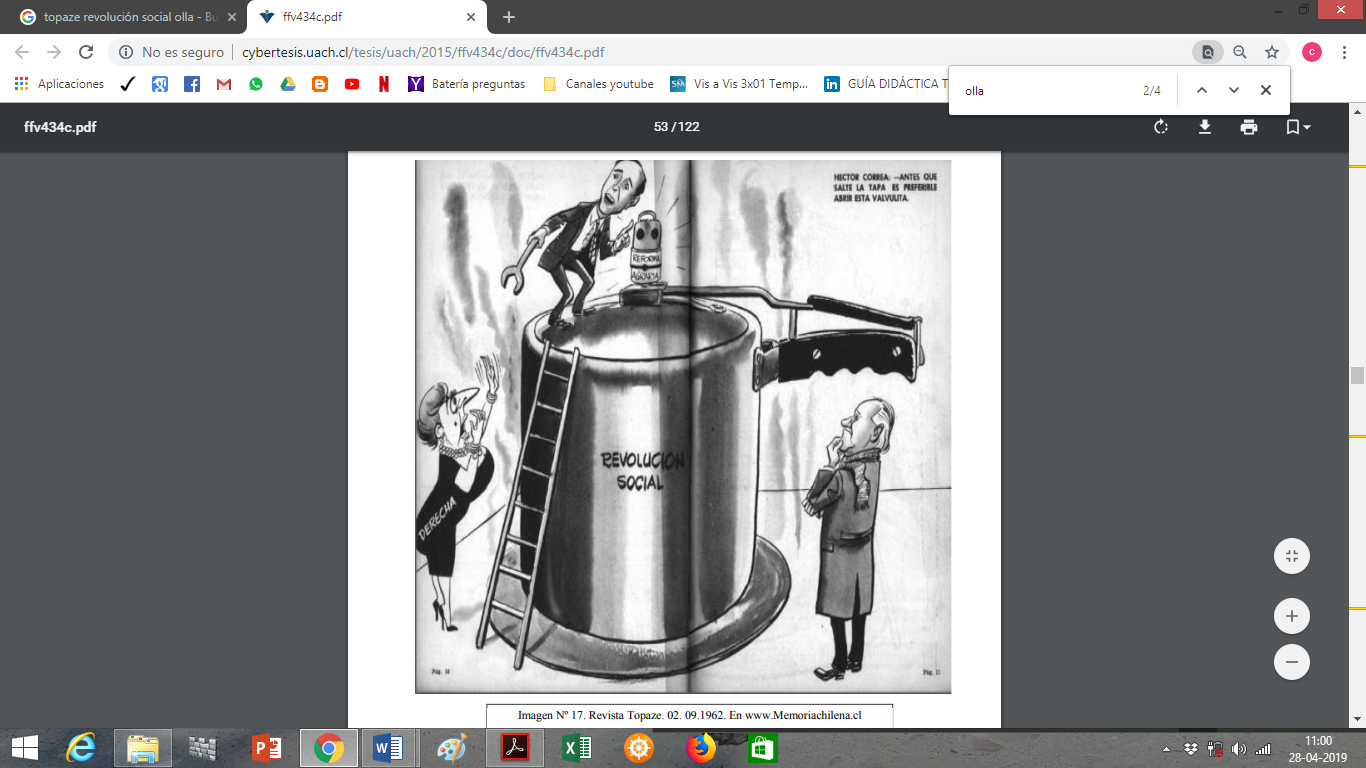 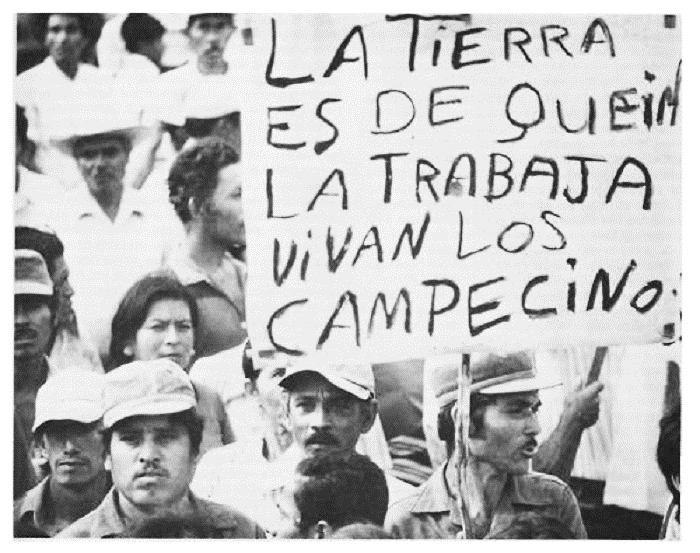 FRAGMENTO N°1: La Reforma Agraria según los historiadoresLa política de Reforma Agraria de la Unidad Popular se debatió entre la disyuntiva de atender la demanda concreta de los campesinos, orientada en importante medida hacia un mayor reparto de tierras, y un objetivo estratégico de construcción del socialismo que no se inclinaba a fomentar el interés particular o la propiedad privada. Bajo la conducción general de su ministro de agricultura Jacques Chonchol…, el gobierno de Allende procedió a la liquidación de definitiva del Latifundio tradicional…”.Fuente: Salazar, G. y Pinto J. Historia Contemporánea de Chile. Tomo IIISegún Salazar y Pinto, ¿cuál fue la contradicción de la Reforma Agraria durante el gobierno de Allende? Explica